PRAYAG PUBLIC SCHOOL AND COLLEGESUMMER HOLIDAY HOMEWORK  (2020-2021)      21  JUNE   TO   30 JUNE CLASS -  L.K.G.NOTE:Do all the homework in fair copy.Write your name , class , section, and subject in your respective copies.Do your work neatly in all copies with pencil. Keep your copies clean .Cover all your  books and copies.All the homework that was given from  April to May 31 must be practiced in 3 in one copy.  NOTE:Do all the homework in fair copy.Write your name , class , section, and subject in your respective copies.Do your work neatly in all copies with pencil. Keep your copies clean .Cover all your  books and copies.All the homework that was given from  April to May 31 must be practiced in 3 in one copy.  NOTE:Do all the homework in fair copy.Write your name , class , section, and subject in your respective copies.Do your work neatly in all copies with pencil. Keep your copies clean .Cover all your  books and copies.All the homework that was given from  April to May 31 must be practiced in 3 in one copy.  NOTE:Do all the homework in fair copy.Write your name , class , section, and subject in your respective copies.Do your work neatly in all copies with pencil. Keep your copies clean .Cover all your  books and copies.All the homework that was given from  April to May 31 must be practiced in 3 in one copy.  S.NO.SUBJECT/ COPY TO BE USEDHOMEWORKACTIVITYENGLISH (4 LINES COPY)1. Missing letters.     a _ c _ e     f _ h _ j      k __m __n 2. Writing      On     So    No     _         _      _      _         _      _      _         _      _ 3. Join each letter to the pictures with the same beginning sound.       1-   E              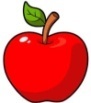       2-   A               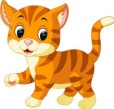       3-   C               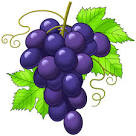       4-   F               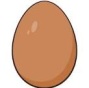       5-   G               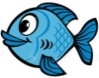  4. Write 5 two letter  words. 1. __	 2. __	 3. __  	 4. __	 5. __ Book Bouncy Bears Phonic Page No- 15 to19. Melodious Rhymes  Learn it Johnny Johnny page No- 4A Sailor Went To Sea page No- 5 All in one writing book     page No- 9  to 11MATHS1. Write the counting numbers from 51 to 75. 2. Write the numbers name from 6 to 10.  3. Write the backwards  counting from 10 to 1.  4. Write the table of 3.  Math  Book- B   Page No- 15 to 19. All in one writing book page No- .77 to 79.HINDI  1- खाली जगह भरो-     अ  __  इ __  उ    ऊ __  ए __ ओ    औ ___ अं  2- चित्र देखकर पहला अक्षर लिखो-    1- ___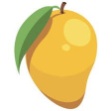    2-  ___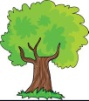    3- ___  4-  ___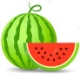   5-  ___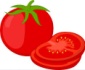  3- दो अक्षर वाले 5 शब्द लिखो- 1- __ 	2- __ 	3-___	4- __ 	5- __ 4- स्वरों पर गोला लगाओ-       अ      क      ट       इ      उ       ग      म      ओ      च       आ     ल      ए Hindi Book- शब्द ज्ञान    Page No- 11 to 14. Read & LearnHindi Rhymes- बालगीत  Page No- 5 फूल	 All in one writing book     Page No- 44 to 46.GENERAL KNOWLEDGEChapters 5- In The Living Room page No- 10Chapters 6- In The Kitchen  page No- 11Chapters 7- In The Bathroom Page No-12 Learn it.CONVERSARTIONQ1.   What is your school’s name ?Q2.   What is your principal’s name ?DRAWING Draw  GrapesColouring Book -BPage No- 7 to 8Images B-Page No- 7 to 9.      Activityhttps://youtu.be/c076NnYqVuY